EDIElectronic Data InterchangeUtilisation of TRADACOMS Utility Bill Version 3Monthly, Quarterly and Half-Hourly Billing(Electricity Supply)ContentsEDI	1Contents	2Message structure of TRADACOMS Utility Bill File Format 26 V3	4Segment Structure	4Document Descriptions	5Usage Notes	6Date format	6Numeric formats	6Characters with special meaning	7Supplier Details	7Omitted segments and data elements	7Manual Invoices and Manual Credit Notes	7STX Segment (Start of Transmission)	8MHD Segment (Message Header)	8TYP Segment (Transaction Type Details)	9SDT Segment (Supplier Details)	9CDT Segment (Customer Details)	10FIL Segment (File Details)	10FDT Segment (File Period Dates)	11REF Segment (Account Reference Number)	11MTR Segment (Message Trailer)	11MHD Segment (Message Header)	11CLO Segment (Customer Location)	12BCD Segment (Bill Control Data/Header)	12PYT Segment (Settlement Terms) 	13CDA Segment (Contract Data: Not used at npower)	14DNA Segment (Data Narrative)	15CCD Segment (Consumption/Charge Details)	16MOD Segment (Charge Modifiers: Not used at npower)	19ADJ Segment (Additional Adjustments: Not used at npower)	19MAN Segment (Meter Asset Number)	20VAT Segment (Value Added Tax Summary)	20PRV (Prepayment Segment: Not used at npower)	21BTL Segment (Bill Trailer)	22DEF Segment (Deferred Charges: Not used at npower)	22MTR Segment (Message Trailer)	23MHD Segment (Message Header)	23VTS Segment (VAT Rate Summary)	23MTR Segment (Message Trailer)	24MHD Segment (Message Header)	24TTL Segment (Utility Bill File Totals)	25MTR Segment (Message Trailer)	25END Segment (End of Transmission)	26Message structure of TRADACOMS Utility Bill File Format 26 V3 The transmission consists of the following messages, in the given order.Segment StructureEach segment consists of: Segment label (eg: STX) Separator (=) 1 or more Data elements o Data (coded or free-text as permitted by rules) o Separator (:) o Data o Data Element terminator (+) Segment terminator (‘) Document  DescriptionsWithin the guidelines these are set out as format tables – detailing permitted segments and data for each File format. Each format table contains the following columns:Column 1 (Segment): shows the Segment codecontains the ‘separator’ (‘=’, ‘+’ or ‘:’) that precedes the element described in the current lineColumn 2: contains the Segment separator (‘=’) that precedes the element described in the current lineColumn 3: contains the Data Element separator (‘+’) that precedes the element described in the current lineColumn 4 (Data Element): shows the Data Element codeColumn 5: contains the Sub Data Element separator (‘:’) that precedes the element described in the current lineColumn 6 (Data Element Name) : contains the Segment name (eg: ‘Message Header’) or Data Element/Sub-element name (eg: ‘Type of Message’)Column 7 (M/C): shows whether the segment/element/sub-element is required (mandatory) or used under specified conditions (conditional) and contains either ‘M’ (Mandatory) or ‘C’ (Conditional)Column 8 (F/V): shows whether the data in the segment/element/sub-element is of fixed or variable length and contains either ‘F’ (Fixed length) or ‘V’ (Variable length)Column 9 (Picture): contains information on the number and type of characters allowed in the data:eg: 9(10) – Numeric (10 digits)X(30) – Alphanumeric (30 characters)9(10) V 9(4) – Total 14 digits consisting of:Numeric (10 digits)Variable numeric (4 decimal places)Column 10 (Content): contains an explanation of the use of the segment or data elementUsage NotesThe Charge Type indicator is taken as: -: Consumption Only: Combined Consumption and Charge: Charge Only (Cons Based): Charge Only (Fixed):  for Info Only: Variable charge (non-consumption based)For consumption related charges the format of the charges is one line with Charge type 2 (HH) or 3 (NHH)  that will hold the total units billed, with price and total cost and the vat details.  For NHH the charge line will be preceded by Charge Type lines with an indicator 1 that will detail all the meter reads/consumption that comprise the total units billed for the charge type. For unmetered supplies only a charge line 3 is displayed.Date formatNote that Dates are in the form YYMMDD unless otherwise stated.Numeric formatsLeading zeros should not be sent; but trailing zeros in a decimal value must be included, eg £12.50 in a data element which is defined as having four decimal places must be sent as 125000. A negative value may be sent by placing ‘:R’ after the value, eg –1250 becomes 1250:RCharacters with special meaningThe following five characters have special significance in a TRADACOMS transmission:= The Equals sign is used to separate a segment label from the first data element in the segment.+ The Plus sign is used to separate successive data elements within a segment.: The Colon is used in composite data elements to separate successive component sub-elements.’ The Apostrophe is used to terminate a segment.? The Question Mark is used as a “release character”. When any of these five characters with special meaning is required as part of the text content of a data element, it must be preceded by the release character in order to ensure that it is not misinterpreted. For example, O’REILLY must be sent as O?’REILLY. Note that the release character is not counted as part of the length of the data element.Supplier Details Reference to Npower Details is specific to the Electricity Supply Business.Omitted Segment and Data ElementsWhere no data exists for a segment which is not mandatory, the segment must not be transmitted.Within a segment, empty data elements which precede an element which has data must be indicated by sending the required number of separators, e.g. SEG=+++DATA’.Any empty data elements which follow the last element in the segment which has data, will be sent with the full set of separators, e.g. SEG=DATA+++’ The same conventions apply to sub-elements within a composite element, i.e. +:::DATA+ Manual Invoices and Manual Credit NotesWe now include data in the EDI files for invoices and credit notes manually (separately from the supply invoice) created where previously we were not able to show this information. As these documents are not in the same format as the supply invoice and credit note formats  there are a number of fields, which are not used. The fields that are used will present data in the same way as supply invoices would be presented so the fields that have been used are highlighted by  a * against the field name in the Data Element Name column, e.g.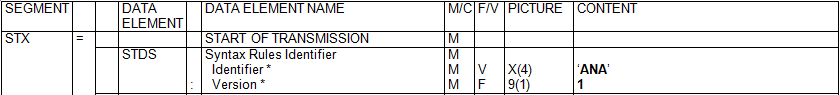 STX Segment (Start of Transmission)MHD Segment (Message Header)TYP Segment (Transaction Type Details)SDT Segment (Supplier Details)CDT Segment (Customer Details)FIL Segment (File Details)FDT Segment (File Period Dates)REF Segment (Account Reference Number)MTR Segment (Message Trailer)MHD Segment (Message Header)CLO Segment (Customer Location)BCD Segment (Bill Control Data/Header)PYT Segment (Settlement Terms)CDA Segment (Contract Data: Not used at npower)DNA Segment (Data Narrative)CCD Segment (Consumption/Charge Details)MOD Segment (Charge Modifiers: Not used at npower)ADJ Segment (Additional Adjustments: Not used at npower)MAN Segment (Meter Asset Number)VAT Segment (Value Added Tax Summary)PRV (Prepayment Segment: Not used at npower)BTL Segment (Bill Trailer)DEF Segment (Deferred Charges: Not used at npower)MTR Segment (Message Trailer)MHD Segment (Message Header)VTS Segment (VAT Rate Summary)MTR Segment (Message Trailer)MHD Segment (Message Header)TTL Segment (Utility Bill File Totals)MTR Segment (Message Trailer)END Segment (End of Transmission)IdentityRepeats	DescriptionSTX	No		Address details of the transmissionUTLHDR	No		Defines the supplier (npower -  and the specific customer)UTLBIL	Yes		Defines the bill for a particular customer location - repeats for each locationUVATLR	No		Summaries the VAT valuesUTLTLRNo		Defines the totals for the whole interchange from npower to specific customerENDNo		Segment that marks the end of the transmission (contains the number of messages in the transmission only)SEGMENTDATAELEMENTDATA ELEMENT NAMEM/CF/VPICTURECONTENTSTX=START OF TRANSMISSIONMSTDS:Syntax Rules Identifier  Identifier *  Version *MMMVFX(4)9(1)‘ANA’1+FROM:Identification of Transmission Sender  Code *  Name *MCCVVX(14)X(35)presently set to ‘5029722010008’presently set to ‘NPOWER LIMITED’ +UNTO:Identification of Transmission Recipient  Code *  Name *MCCVVX(14)X(35)Customer’s ANA reference  (any accounts with the same ANA and invoices issued will be displayed)Customer name+TRDT:Date and Time of Transmission  Date *  Time *MMCFF9(6)9(6)Date of transmission (YYMMDD)Time of transmission (HHMMSS)+SNRFSender’s Transmission Reference *MVX(14)Unique reference for the transmission formatChar 1..2   Version of this FileChar 3..7   Incrementing for each File sent to the customer ANA.+RCRFRecipient’s Transmission ReferenceCVX(14)Not used+APRFApplication Reference *CVX(14)‘UTLHDR’ if live transmission‘UTLTES’ if test transmission‘UTLCPY’ if copy transmission+PRCDTransmission Priority CodeCFX(1)not usedSEGMENTDATAELEMENTDATA ELEMENT NAMEM/CF/VPICTURECONTENTMHD=MESSAGE HEADERMMSRFMessage Reference *MV9(12)Consecutive count of messageswithin the transmission+TYPE:Type of Message  Type *  Version Number *MMMFFX(6)9(1)‘UTLHDR’‘3’ for this versionSEGMENTDATAELEMENTDATA ELEMENT NAMEM/CF/VPICTURECONTENTTYP=TRANSACTION TYPE DETAILSMTCDETransaction Code *MF9(4)‘0715’ if APRF = ‘UTLHDR’  or ‘UTLTES’‘0716’ if APRF = ‘UTLCPY’  or ‘UTLTES’+TTYPTransaction Type *CVX(12)Not usedSEGMENTDATAELEMENTDATA ELEMENT NAMEM/CF/VPICTURECONTENTSDT=SUPPLIER DETAILSMInvoicing PartySIDN:Supplier’s Identity  Supplier’s EAN Location Number *  Supplier’s Identity Allocated by CustomerMCCFV9(13)X(17)presently set to ‘5029722010008’not used+SNAMSupplier’s Name *CVX(40)presently set to ‘Npower Commercial Gas Limited’+SADD::::Supplier’s Address  Supplier’s Address Line 1 *  Supplier’s Address Line 2 *  Supplier’s Address Line 3 *  Supplier’s Address Line 4 *  Supplier’s Post Code *CCCCCCVVVVVX(35)X(35)X(35)X(35)X(8)npower head office address+VATN:Supplier’s VAT Registration Number  Numeric VAT Registration Number *  Alphanumeric VAT Registration NumberCCCFV9(9)X(17)npower Limited VAT numbernot used SEGMENTDATAELEMENTDATA ELEMENT NAMEM/CF/VPICTURECONTENTCDT=CUSTOMER DETAILSMInvoice RecipientCIDN:Customer’s Identity  Customer’s EAN Location Number *  Customer’s Identity Allocated by     SupplierMCCFV9(13)X(17)Customer’s ANA reference  Not used+CNAMCustomer’s NameCVX(40)Customer’s Name+CADD::::Customer’s Address  Customer’s Address Line 1 *  Customer’s Address Line 2 *  Customer’s Address Line 3 *  Customer’s Address Line 4 *  Customer’s Post Code *CCCCCCVVVVVX(35)X(35)X(35)X(35)X(8)Customer’s head office addressCustomer’s Address Line 1Customer’s Address Line 2Customer’s Address Line 3Customer’s Address Line 4 & Customer’s Address Line 5Customer’s Post Code+VATR:Customer’s VAT Registration Number  Numeric VAT Registration Number *  Alphanumeric VAT Registration NumberCCCFV9(9)X(17)Populated if present otherwise, displayed as 0’sNot usedSEGMENTDATAELEMENTDATA ELEMENT NAMEM/CF/VPICTURECONTENTFIL=FILE DETAILSMFile control numbersFLGNFile Generation Number *MV9(4)Sequential by group , within customer, within business unit feed.+FLVNFile Version Number *MV9(4)Increases by 1 if file is re-produced,1 = original version+FLDTFile Creation Date *MF9(6)YYMMDD+FLIDFile (Reel) IdentificationCVX(6)not usedSEGMENTDATAELEMENTDATA ELEMENT NAMEM/CF/VPICTURECONTENTFDT=FILE PERIOD DATESCFile datesIVEDInvoice Period End DateCF9(6)YYMMDD (End date of the latest bill period)+DVEDDelivery Period End Date *CF9(6)YYMMDD (Tax point date of bill)SEGMENTDATAELEMENTDATA ELEMENT NAMEM/CF/VPICTURECONTENTREF=ACCOUNT REFERENCE NUMBERFile level referencesREFFAccount identifier (Supplier’s Reference) * CVX(17)Group Account Number (if applicable):Customer’s Reference CVX(17)Not used +SCRFSpecification No.CVX(17)Not used:Contract No.CVX(17)Not usedSEGMENTDATAELEMENTDATA ELEMENT NAMEM/CF/VPICTURECONTENTMTR=MESSAGE TRAILERMNOSGNumber of Segments in Message *MV9(10)Count of segments within the message, e.g. ‘8’SEGMENTDATAELEMENTDATA ELEMENT NAMEM/CF/VPICTURECONTENTMHD=MESSAGE HEADERMMSRFMessage reference *MV9(12)Consecutive count of messages within the transmission+TYPE:Type of message  Type *  Version Number *MMMFFX(6)9(1)‘UTLBIL’ (Tax document) or ‘UTLCPY’ (Copy)‘3’ for this versionSEGMENTDATAELEMENTDATA ELEMENT NAMEM/CF/VPICTURECONTENTCLO=CUSTOMER’S LOCATIONMPremises being billedCLOC::Customer’s Location  Customer’s EAN Location Number *  Customer’s Own Location Number*   Supplier’s Identity of Customer’s Location *MCCCFVV9(13)X(17)X(17)Customer number (generated by the system)Account reference (if required)Premises account number+CNAMCustomer’s NameCVX(40)Premises name +CADD::::Customer’s Address  Customer’s Address Line 1 *  Customer’s Address Line 2 *  Customer’s Address Line 3 *  Customer’s Address Line 4 *Customer’s Post Code *CCCCCCVVVVVX(35)X(35)X(35)X(35)X(8)Premises AddressPremises Address Line 1 Premises Address Line 2Premises Address Line 3Premises Address Line 4 & Premises Address Line 5Premises Post Code SEGMENTDATAELEMENTDATA ELEMENT NAMEM/CF/VPICTURECONTENTBCD=BILL CONTROL DATAMBill level referencesIVDTDate of Invoice *MF9(6)Date of Issue of Account (YYMMDD)+TXDTTax-point Date *MF9(6)Date of Issue of Account (YYMMDD)+INVNInvoice Number *CVX(17)Account invoice number 10 charactersExample = IN12345678 or CR12345678+PBIDPrevious Bill DateCF9(6)Not used+BIFRBill Frequency CodeCVX(3)“M,Z,L,Q or A” where M = Calendar Monthly Billed           Z  = Four/Four/Five or Mid Monthly           L  = Lunar Monthly           Q = Quarterly           A = Annual +BTCDBill Type Code *CVX(3)“N” = Normal Bill,  “O” = Copy Bill or “W” = Withdrawn Bill (Credit)+VDAA::::VAT Declaration for Amended AccountVAT Declaration Code *Date of Bill Withdrawn *VAT Total Amount on Bill Withdrawn *Amended Invoice Reference *Premises reference of previous billCMMMCCVFVVVX(3)9(6)9(10)V9(2)X(17)X(17)Mandatory for Amended Accounts“CNC” Stands for Cancelled.Tax point date of withdrawn invoiceTotal VAT from the withdrawn invoiceWithdrawn invoice number Not used +SUMO:Supply Period  Start date  End dateCCCVV9(6)9(6)YYMMDD (Invoice period start date)YYMMDD (Invoice period end date)+CLVM:Calorific Value in Specified Units  Calorific Value  Unit of measureCCCVV9(10)V9(3)X(6)Not usedSEGMENTDATAELEMENTDATA ELEMENT NAMEM/CF/VPICTURECONTENTPYT=SETTLEMENT TERMSCSettlement TermsSEQAFirst Level Sequence NumberMV9(10)Fixed value of “1” as no repetition of segment+PAYTTerms of Payment *X(40)Description of payment term+PAYD:Payment Date and Terms  Payment Date *  Settlement Discount Percentage *CMMFV9(6)9(3)V9(3)YYMMDD (payment due date from tax point date)Fixed value of “0"+PAYY::Settlement Terms  Number of Days   Settlement Discount Percentage  Settlement CodeCMMCFVV9(6)9(3)V9(3)X(3)Not usedNot usedNot usedSEGMENTDATAELEMENTDATA ELEMENT NAMEM/CF/VPICTURECONTENTCDA=CONTRACT DATACPurchase Order Number ReferenceCPSCCurrent Price Schedule ReferenceCVX(17)Not used+ORNO:::Order Number and DateCCCCCVVFFX(17)X(17)9(6)9(6)Purchase Order Number Reference (if required)+INSDInstallation DateCF9(6)Not used+REPERental PeriodCF9(6)Not usedSEGMENTDATAELEMENTDATA ELEMENT NAMEM/CF/VPICTURECONTENTDNA=DATA NARRATIVECSEQAFirst Level Sequence NumberMV9(10)Consecutive count of DNA segments in the message+DNACData Narrative Code  Code Table Number  Code ValueCCCVV9(4)X(3)not used+RTEX:::::::Registered Text  First Line Registered Text *  Application Text *  Second Line Registered Text *  Application Text *  Third Line Registered Text *  Application Text *  Fourth Line Registered Text *  Application Text *CCCCCCCCCVVVVVVVVX(3)X(40)X(3)X(40)X(3)X(40)X(3)X(40)npower Contact InformationPH08001382322EMgroup.support.services@npower.comWEBwww.npower.com/nbsDNOCall 105, B+GNAR:::General Narrative  General Narrative Line 1 *  General Narrative Line 2 *  General Narrative Line 3 *  General Narrative Line 4 *CCCCCVVVVX(40)X(40)X(40)X(40)Invoice NarrativesSEGMENTDATAELEMENTDATA ELEMENT NAMEM/CM/CF/VPICTUREPICTURECONTENTCCD=CONSUMPTION/CHARGE DETAILSMMCCD Type 1 - one per meterSEQAFirst Level Sequence Number *MMV9(10)9(10)Consecutive count of number of CCD Segments in Message+CCDE::Charge Type Code  Consumption/Charge Indicator *EAN-13 Article Number  Supplier Code *MCCCMCCCVFVX(3)9(13)X(3)X(3)9(13)X(3)Charge type indicator as described earlier in the document, e.g. CCL = 3Not usedCharge grouping description, e.g. FIT = Feed in Tariff+TCOD:Tariff Code  Tariff Code *Tariff Code Description *CCCCCCVVX(6)X(40)X(6)X(40)Npower Charge Type Code, e.g. FTA = Feed in Tariff ActualCharge Type Description If Charge is timebanded then Description of time pattern, DUoS charges now show as Red, Amber or Green only for HH and Red (Unit 1) or Amber (Unit 2) for NHH+TMOD:::Tariff Code Modifier  Tariff Code Modifier 1  Tariff Code Modifier 2  Tariff Code Modifier 3  Tariff Code Modifier 4CCCCCCCCCCVVVVX(6)X(6)X(6)X(6)X(6)X(6)X(6)X(6)Time banding code for consumption chargesNot usedNot usedNot used+MTNRMeter NumberCCVX(35)X(35)+MLOCMeter LocationCCVX(40)X(40)Shows the MPAN the charge is related to, account level charges do not display the MPAN+PRDTPresent  DateCCF9(6)9(6)YYMMDD+PVDTPrevious  DateCCF9(6)9(6)YYMMDD+NDRPReading PeriodCCV9(3)9(3)Number of days between the reads or charge start and end date+PRRD:::Reading Data  Present   Type  Previous   TypeCMCMCVVVVVVVVVVVV9(15)X(4)9(15)X(4)Used for NHH only (read shown to 1 dp)Meter Read Type 00 = Actual, 02 = Estimate, 04 = COR  Meter Read Type 00 = Actual, 02 = Estimate, 04 = COR  +CONS::Consumption (Billing Units)  Units Consumed  Unit of Measure  Negative IndicatorCMMCVVVVVVVVV9(10)V9(3)X(6)X(4)Units billed for Charge Type. Any consumption data shown is before adjustment. Where charge is in days, values are displayed as “30000:DAYS”“kWh”, “kW” or “MWh”“R” appears after the unit of measure if the value is negative+CONB::Consumption (Base Units)  Units Consumed  Unit of Measure  Negative IndicatorCMMCVVVVVVVVV9(10)V9(3)X(6)X(4)Units billed for Charge Type. Only where the Tariff code = “NCO” and shows NHH read data“kWh”“R” appears after the unit of measure if the value is negative+ADJF::Adjustment Factor  Adjustment Factor CodeAdjustment Factor ValueNegative IndicatorCCMCVVVVVVVVVX(3)9(10)V9(5)X(4)Any adjustment factors relating to consumption of exemption relief %“MM” = Meter Multiplier (Consumption), “GSP” = DLOSS, “NBP” = DLOSS & TLOSS “CHG” = CCL, FiT, RO or CFD relief %Or “HH” = Time max demand value recordedMeter Multiplier value, relief %, HH or GSP/NBP, including average adjustment factor “R” appears after the value if the value is negative+CONA::Consumption (Adjusted Units)  Units Consumed Unit of Measure  Negative IndicatorCMMCVVVVVVVVV9(10)V9(3)X(6)X(4)Units billed for Charge Type after adjustment. Only used where the Tariff code = “NCO” and does show read data or HH consumption after adjustments“kWh”“R” appears after the unit of measure if the value is negative+BPRIBase Price Per UnitCVVV9(10)V9(5)Contract Rate, all prices are in pence except where TCOD1 = “CCL”, which is displayed in £+NUCT::Units of Charge TypeNumber of Units for Charge TypeUnit of MeasureNegative IndicatorCMMCVVVVVVVVVVVV9(10)V9(3)X(6)X(4)Units billed for Charge Type after adjustment, values are displayed as “30000:DAYS”“kWh”, “kW” or “MWh”R < 0+CSDTCharge Start DateCFFF9(6)YYMMDD+CEDTCharge End DateCFFF9(6)YYMMDD+CPPUPrice per UnitCVVV9(10)V9(5)Contract Rate, all prices are in pence except where TCOD1 = “CCL”, which is displayed in £+CTOT:Total Charge for Charge TypeTotal Charge for Charge Type *Credit Indicator *CMVVV9(10)V9(2)Amount Billed for Charge Type“R” appears after the amount if the value is negative+TSUPVAT - Type of SupplyCFFFX(1)Not used+VATCVAT Rate Category Code *CFFFX(1)S = StandardL = De-Min A = Dom Decl appliedO = Outside the ScopeX = ExemptZ = Zero+VATPVAT Rate PercentageCVVV9(3)V9(3)Not used+MSADMeter Sub address  Meter Sub address Code  Sub address Line 1CCCVVVVVVVVVX(17)X(17)Not usedSEGMENTDATAELEMENTDATA ELEMENT NAMEM/CF/VPICTURECONTENTMOD=CHARGE MODIFIERSCNot usedSEQAFirst Level Sequence NumberCFX(3)+SEQBSecond Level Sequence NumberCFX(3)+MCATModifier Category CFX(3)+MCDEModifier CodeCFX(3)+MVAL::Modifier Value  Modifier Value  Credit IndicatorCCFVX(4)X(4)SEGMENTDATAELEMENTDATA ELEMENT NAMEM/CF/VPICTURECONTENTADJ=ADDITIONAL ADJUSTMENTSCNot usedSEQAFirst Level Sequence NumberCFX(3)+SEQBSecond Level Sequence NumberCFX(3)+ADJF:::Adjustment FactorCCCCFVFX(3)9V9(5)X(4)SEGMENTDATAELEMENTDATA ELEMENT NAMEM/CF/VPICTURECONTENTMAN=METER ADMINISTRATION NUMBERCMPAN detailsSEQAFirst Level Sequence NumberMV9(10)Count of CCD lines+SEQBSecond Level Sequence NumberMV9(10)Starts at 1 and is successively incremented by 1 for each 2nd level nesting of this segment.+MADN:::::Distribution IdentifierUnique Reference NumberCheck DigitProfile Type (class)Meter/time switch detailsLine Loss factor (LLF)MMCCCCFVFFFFX(2)X(10)9(1)9(2)9(3)9(3)To identify the distribution business that serves the metering point. (Code list 56)An unique reference numberCheck digitIdentify the profile allocated to the Metering PointThe MTC associated to the MPANThe LLF associated to the MPAN +MTNRMeter Serial NumberCVX(35)Not used+NDIGNumber of DigitsCF9(1)Not usedSEGMENTDATAELEMENTDATA ELEMENT NAMEM/CF/VPICTURECONTENTVAT=VALUE ADDED TAXMTotals for each VAT rating at invoice levelSEQAFirst Level Sequence Number *MV9(10)Consecutive Count of number of VAT segments in the message+NDVTNumber of Days’ VAT *CV9(3)Total days at this VAT rate +PNDPPercentage Qualifying for Lower/Zero RateCV9(3)V9(3)Relief % where applicable, shows as 0 otherwise+VATCVAT Rate Category Code *MFX(1)S = StandardL = De-Min A = Dom Decl appliedO = Outside the ScopeX = ExemptZ = Zero+VATPVAT Rate Percentage *MV9(3)V9(3)Vat rate corresponding to Category Code+UVLA:Total Charge for VAT Category before VAT  Total Charge before VAT *  Credit line Indicator *MMCVV9(10)V9(2)X(4)Net total at VAT rate“R” appears after the amount if the value is negative+UVTT:VAT Amount Payable  VAT Amount Payable *  Credit line Indicator *MMCVV9(10)V9(2)X(4)VAT amount applied at VAT rate“R” appears after the amount if the value is negative+UCSI:Total Charge for VAT Category inc VAT  Total Charge including VAT *  Credit Line Indicator *MMCVV9(10)V9(2)X(4)Gross total at VAT rate“R” appears after the amount if the value is negative+NRILNumber of Item LinesCV9(4)not used+RFLVReason for Lower/Zero VAT RateCVX(3)not usedSEGMENTDATAELEMENTDATA ELEMENT NAMEM/CF/VPICTURECONTENTPRV=PREPAYMENT RECEIVEDCNot usedSEQAFirst Level Sequence NumberCFX(3)+PPAM:Payment Amount   Payment Amount  Credit Line IndicatorCCVVX(4)X(4)+PADTPrepayment DateCV9(6)+PAYBBalance of Outstanding Payments ReceivedCV9(10)V9(2)SEGMENTDATAELEMENTDATA ELEMENT NAMEM/CF/VPICTURECONTENTBTL=BILL TRAILERMTotals for each invoicePTOT:Total of Payment Details  Total of Payment Details  Credit Line IndicatorCCCVVX(4)X(4)Not used, appears as fixed value of 0+UVLT:Total Charge for Premises before VAT  Total Charge before VAT *  Credit Indicator *MMCVV9(10)V9(2)X(4)Sum of “Total charge” elements in CCD segments“R” appears after the amount if the value is negative+UTVA:Bill Total VAT Amount Payable  Bill Total VAT Amount Payable *  Credit Indicator *MM  CVV9(10)V9(2)X(4)Sum of “VAT amount payable” in VAT segments““R” appears after the amount if the value is negative+BABF:Balance Brought Forward  Balance Brought Forward  Credit IndicatorCCCVV9(10)V9(2)X(4)Not used, appears as fixed value of 0+TBTL:Total Bill Amount Payable  Total Bill Amount Payable *  Credit Indicator *MMCVV9(10)V9(2)X(4)Total amount charged for this invoice(Sum of “total charge for premises before VAT” and “bill total VAT amount payable”)““R” appears after the amount if the value is negativeSEGMENTDATAELEMENTDATA ELEMENT NAMEM/CF/VPICTURECONTENTDEF=DEFERRED CHARGESCNot usedMCDVMonthly Charge Deferred ValueCF9(10)V9(2)SEGMENTDATAELEMENTDATA ELEMENT NAMEM/CF/VPICTURECONTENTMTR=MESSAGE TRAILERMNOSGNumber of Segments in Message *MV9(10)Count of segments within the message, e.g. ‘15’SEGMENTDATAELEMENTDATA ELEMENT NAMEM/CF/VPICTURECONTENTMHD=MESSAGE HEADERMMSRFMessage reference *MV9(12)Consecutive count of messages within thetransmission+TYPE:Type of message  Type *  Version Number *MMMFFX(6)9(1)‘UVATLR’‘3’ for this versionSEGMENTDATAELEMENTDATA ELEMENT NAMEM/CF/VPICTURECONTENTVTS=VAT RATE SUMMARYMTotals for each VAT rating at file levelSEQAFirst Level Sequence Number *MV9(10)Consecutive count of VTS Segments in theMessage+VATCVAT Rate Category Code *MFX(1)S = StandardL = De-Min A = Dom Decl appliedO = Outside the ScopeX = ExemptZ = Zero +VATPVAT Rate Percentage *MV9(3)V9(3)Vat rate corresponding to Category Code+USDI:File Total for VAT Category (before VAT)  File Total for VAT Category (before VAT) *Credit Indicator *MMCVV9(10)V9(2)X(4)Net total at VAT rate (summed from all VAT Segments)“R” appears after the amount if the value is negative+VTVC:File Total VAT for VAT Category  File Total VAT for VAT Category *Credit Indicator *MMCVV9(10)V9(2)X(4)VAT amount applied at VAT rate (summed from all VAT Segments)“R” appears after the amount if the value is negative+UPSI:File Total for VAT Category (inc VAT)  File Total for VAT Category (inc VAT) *Credit Indicator *MMCVV9(10)V9(2)X(4)File Total for VAT rate (File Total before VAT + Total VAT Amount)“R” appears after the amount if the value is negativeSEGMENTDATAELEMENTDATA ELEMENT NAMEM/CF/VPICTURECONTENTMTR=MESSAGE TRAILERMNOSGNumber of Segments in Message *MV9(10)Count of segments within the message, e.g. ‘3’SEGMENTDATAELEMENTDATA ELEMENT NAMEM/CF/VPICTURECONTENTMHD=MESSAGE HEADERMMSRFMessage reference *MV9(12)Consecutive count of messages within thetransmission+TYPE:Type of message  Type *  Version Number *MMMFFX(6)9(1)‘UTLTLR’3 For this versionSEGMENTDATAELEMENTDATA ELEMENT NAMEM/CF/VPICTURECONTENTTTL=UTILITY BILL FILE TOTALSMSum of totals for each invoice within the fileFASU:Bill File Total Amount before VAT  Bill File Total Amount before VAT *  Credit Indicator *MMCVV9(10)V9(2)X(4)Sum of File Total for VAT Category (Before VAT) in all VTS Segments“R” appears after the amount if the value is negative+UVAT:Bill File Total VAT Amount  Bill File Total VAT Amount *  Credit Indicator *MMCVV9(10)V9(2)X(4)File total Amount VAT (all rates)“R” appears after the amount if the value is negative+FTOP:File Total of Payment Details  File Total of Payment Details *  Credit Indicator *CCCVV9(10)V9(2)X(4)File Total Amount (Including VAT)“R” appears after the amount if the value is negative+FBAB:File Total Balance Brought Forward  File Total Balance Brought Forward  Credit IndicatorC9(10)V9(2)X(4)Not used+FPSU:Bill File Total Payable including VAT  Bill File Total Payable including VAT *  Credit Indicator *MMCVV9(10)V9(2)X(4)File Total Amount (Including VAT)“R” appears after the amount if the value is negative+FTNIFile Total Number of Invoices *MV9(10)Total Number of bills (UTLBIL messages) in transmissionSEGMENTDATAELEMENTDATA ELEMENT NAMEM/CF/VPICTURECONTENTMTR=MESSAGE TRAILERMNOSGNumber of Segments in Message *MV9(10)Count of segments within the message, e.g. ‘3’SEGMENTDATAELEMENTDATA ELEMENT NAMEM/CF/VPICTURECONTENTEND=END OF TRANSMISSIONMNMSTNumber of Messages in Transmission *MV9(10)Count of messages within the file, e.g. ‘11’